Baccalauréat ProfessionnelMaintenance des Systèmes de Production Connectés
Épreuve E2	PREPARATION D’UNE INTERVENTION DE MAINTENANCE Sous-épreuve E2. b	Préparation d’une interventionDOSSIER QUESTIONS-REPONSESCONDITIONNEUSE DE COMPRIMES RAVOUXBloc de compétences n°1 : Organiser et optimiser son intervention de maintenanceCe sujet comporte : 10 pagesGrille d’évaluation	page	2/09Contexte de l’étude	page	3/09Dossier questions-réponses	pages	4/09 à 09/09Matériel autorisé :L’usage de la calculatrice avec mode examen actif est autorisé.L’usage de calculatrice sans mémoire, « type collège » est autorisé.Problématique générale :Suite à une demande d’augmentation de la cadence de production, vous venez de réaliser une étude de faisabilité en labo de construction à l’aide du dossier technique (épreuve E2a).Les conclusions de cette étude vous amènent à agir sur le système en modifiant le sous/ensemble de transmission moto-réducteur / chaine transporteuse. Pour cela vous devrez changer le pignon du moto-réducteur, adapter la longueur de la chaîne et régler le limiteur de couple.Les travaux ont été programmés le vendredi 17 Mai 2024.Demande de travaux :Q1.1–Indiquer les opérations à réaliser lors de l’intervention.Q1.2–Compléter le planning pour l’intervention du vendredi 17 mai 2024 :On donne :Planning à compléter :Q2.1–Identifier dans le tableau ci-dessous en les cochant, les risques liés à votre intervention :Q2.2–Cocher ci-dessous les moyens de prévention adaptés aux risques identifiés précédemment :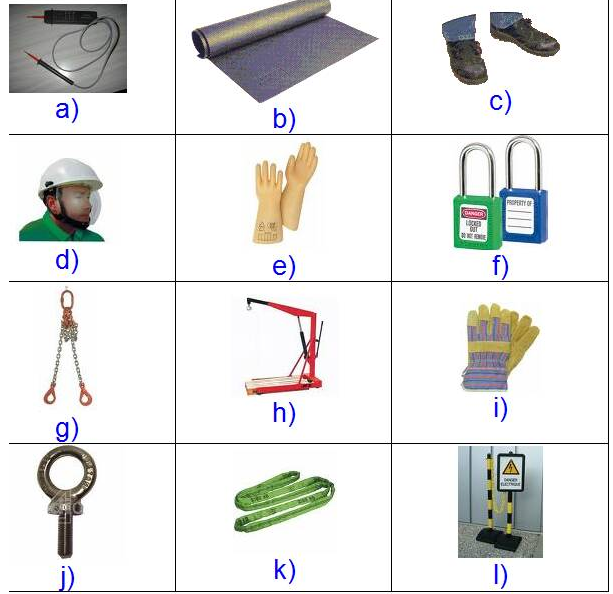 Q3.1–Etant vous-même habilité BR, pouvez-vous consigner cet équipement pour une autre personne ? Q3.2– Quel est le titre d’habilitation que doit posséder la personne qui va réaliser la consignation ?Q3.3– Lister chronologiquement les étapes de la consignation électrique, d’après la norme NFC 18-510Q3.4– Quel doit-être le niveau minimum d’habilitation requis pour réaliser ce travail planifié et consigné.Q4.1 – Etablir la gamme de démontage permettant la dépose de la chaine de transmissionQ4.2 – Etablir la gamme de démontage permettant la dépose du pignon 5 :Q4.3 – Le bureau d’études ayant défini la nécessité d’installer un pignon Rep 5 de 25 dents afin d’augmenter la cadence, il vous est demandé de déterminer la référence de celui-ci à l’aide des documents DTR 11/12 et DTR 12/12.Q4.3.1 Relever et reporter ci-dessous la référence du pignon Rep. 5 en place actuellement ……………………………………………………………………………………………………Q4.3.2 Relever et reporter ci-dessous le diamètre de l’alésage du pignon Rep. 5. Q4.3.3 Sachant que le diamètre de l’arbre de sortie du motoréducteur reste identique, déterminer la référence du nouveau pignon comportant 25 dents   Q4.3.4 Sachant que le pas du pignon Rep.5 est de 9,525, compléter dans le tableau ci-dessous la référence de la chaine à commander.Q4.3.5 Sachant que la chaine est vendue en longueur de 5 mètres, citer ci-dessous le nom de l’outillage permettant de mettre à longueur la chaine et d’en raccorder les extrémités.……………………………………………………………………………………………………Déterminer dans le tableau ci-dessous à l’aide d’une croix les éléments sur lesquels vous allez agir pour régler/diminuer la valeur du couple transmissible et indiquer l’ordre chronologique (1,2,3, etc…) dans lequel vous allez intervenir sur ces élémentsSous la conduite du professeur, en fonction des consignes et avec l’aide de la Supervision KS SIVIEW, procéder à la préparation de votre intervention pour le changement de la transmission de mouvement pignon-disqueDEMANDE D’INTERVENTIONDEMANDE D’INTERVENTIONDEMANDE D’INTERVENTIONDEMANDE D’INTERVENTIONDEMANDE D’INTERVENTIONDEMANDE D’INTERVENTIONDEMANDE D’INTERVENTIONDI N°: 01DI N°: 01Nom du demandeur : Mr CHAPELETDate : 10/05/2024Nom du demandeur : Mr CHAPELETDate : 10/05/2024Nom du demandeur : Mr CHAPELETDate : 10/05/2024Nom du demandeur : Mr CHAPELETDate : 10/05/2024Nom du demandeur : Mr CHAPELETDate : 10/05/2024Nom du demandeur : Mr CHAPELETDate : 10/05/2024Nom du demandeur : Mr CHAPELETDate : 10/05/2024Nom du demandeur : Mr CHAPELETDate : 10/05/2024Nom du demandeur : Mr CHAPELETDate : 10/05/2024Matériel concernéMatériel concernéMatériel concernéMatériel concernéMatériel concernéMatériel concernéMatériel concernéMatériel concernéMatériel concernéEquipementEquipementSous ensembleSous ensembleSous ensembleMarqueRéférenceRéférenceAtelierLigne médicamentsLigne médicamentsConditionneuseConditionneuseConditionneuseRAVOUXRA001RA001MSPCMotif d’appel :Préparer vos travaux du 17/05/2024, afin de :Déposer l’ensemble motorisation chaîne de transmission et modifier/régler le sous-ensemble entraînement « chaîne de transmission » (pignon / chaine / limiteur de couple).Motif d’appel :Préparer vos travaux du 17/05/2024, afin de :Déposer l’ensemble motorisation chaîne de transmission et modifier/régler le sous-ensemble entraînement « chaîne de transmission » (pignon / chaine / limiteur de couple).Motif d’appel :Préparer vos travaux du 17/05/2024, afin de :Déposer l’ensemble motorisation chaîne de transmission et modifier/régler le sous-ensemble entraînement « chaîne de transmission » (pignon / chaine / limiteur de couple).Motif d’appel :Préparer vos travaux du 17/05/2024, afin de :Déposer l’ensemble motorisation chaîne de transmission et modifier/régler le sous-ensemble entraînement « chaîne de transmission » (pignon / chaine / limiteur de couple).Motif d’appel :Préparer vos travaux du 17/05/2024, afin de :Déposer l’ensemble motorisation chaîne de transmission et modifier/régler le sous-ensemble entraînement « chaîne de transmission » (pignon / chaine / limiteur de couple).Motif d’appel :Préparer vos travaux du 17/05/2024, afin de :Déposer l’ensemble motorisation chaîne de transmission et modifier/régler le sous-ensemble entraînement « chaîne de transmission » (pignon / chaine / limiteur de couple).Motif d’appel :Préparer vos travaux du 17/05/2024, afin de :Déposer l’ensemble motorisation chaîne de transmission et modifier/régler le sous-ensemble entraînement « chaîne de transmission » (pignon / chaine / limiteur de couple).Motif d’appel :Préparer vos travaux du 17/05/2024, afin de :Déposer l’ensemble motorisation chaîne de transmission et modifier/régler le sous-ensemble entraînement « chaîne de transmission » (pignon / chaine / limiteur de couple).Motif d’appel :Préparer vos travaux du 17/05/2024, afin de :Déposer l’ensemble motorisation chaîne de transmission et modifier/régler le sous-ensemble entraînement « chaîne de transmission » (pignon / chaine / limiteur de couple).Priorité : (entourer le niveau de priorité)Priorité : (entourer le niveau de priorité)Priorité : (entourer le niveau de priorité)Priorité : (entourer le niveau de priorité)Visa demandeur (date/signature) :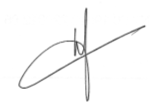 Mr CHAPELET, le 10/05/2024Visa demandeur (date/signature) :Mr CHAPELET, le 10/05/2024Visa demandeur (date/signature) :Mr CHAPELET, le 10/05/2024Visa demandeur (date/signature) :Mr CHAPELET, le 10/05/2024Visa demandeur (date/signature) :Mr CHAPELET, le 10/05/20241223Visa demandeur (date/signature) :Mr CHAPELET, le 10/05/2024Visa demandeur (date/signature) :Mr CHAPELET, le 10/05/2024Visa demandeur (date/signature) :Mr CHAPELET, le 10/05/2024Visa demandeur (date/signature) :Mr CHAPELET, le 10/05/2024Visa demandeur (date/signature) :Mr CHAPELET, le 10/05/2024Q1Organiser son interventionDossier Technique et RessourcesRAVOUX  et KS SIVIEWTemps conseillé :15 minutesOpération 1…………………………………………………………………………………..Opération 2…………………………………………………………………………………..Le service maintenancePréconisations constructeur Maint 1 (vous)Changement Pignon et mise à la nouvelle longueur : 4 hMaint 2Modification de la nouvelle valeur de serrage du limiteur de couple : 1hDéjà programmées à l’agendaNombre d’intervenants : 2Réunion qualité (Maint 1) : 8h-10hHoraire journéeRéunion sécurité (Maint 1) : 16h-17h8h-17h (pause déjeuner : 12h-13h)Réunion fournisseur (Maint 2) : 9h-10hPlanningVendredi 17 Mai 2024Vendredi 17 Mai 2024Vendredi 17 Mai 2024Vendredi 17 Mai 2024Vendredi 17 Mai 2024Vendredi 17 Mai 2024Vendredi 17 Mai 2024Vendredi 17 Mai 2024Vendredi 17 Mai 2024Vendredi 17 Mai 20248h-9h9h-10h10h-11h11h-12h12h-13h13h-14h14h-15h15h-16h16h-17hMaint 1Maint 2Intervention(s)Plages horaires d’intervention disponibles……………………………………………………………………………………….……………………………………………………………………………………….……………………………………………………………………………………….……………………………………………………………………………………….……………………………………………………………………………………….……………………………………………………………………………………….……………………………………………………………………………………….……………………………………………………………………………………….……………………………………………………………………………………….Q2Les risques pour les biens et les personnesDossier Technique et Ressource RAVOUX et KS SIVIEWTemps conseillé :15 minutesRisques électriquesRisques d’incendieRisques liés à la manutention mécaniqueRisques de trébuchement, heurtRisques mécaniquesRisques liés à l’air compriméabcdefghijklRisques ElectriquesRisques liés à la manutention mécaniqueRisques mécaniquesRisquesd’incendieRisques de trébuchement, heurtRisques liés à l’air compriméQ3La consignation du systèmeDossier Technique et Ressource RAVOUX  et KS SIVIEWTemps conseillé :15 minutesOuiNonB0B1VB2BC BREtapesAction(s)0………………………………………………………………1………………………………………………………………2………………………………………………………………3………………………………………………………………4………………………………………………………………5………………………………………………………………B0B1B1VB2 BCQ4La préparation de son interventionDossier Technique et RessourceRAVOUX et KS SIVIEWDTR 5-12 + observation du système sur plateau techniqueTemps conseillé :45 minutesEtapesAction - Désignation - repère composantOutillage nécessaire….…………………………………………………………………………………………..….…………………………………………………………………………………………..….…………………………………………………………………………………………..….…………………………………………………………………………………………..….…………………………………………………………………………………………..….…………………………………………………………………………………………..….…………………………………………………………………………………………..….…………………………………………………………………………………………..EtapesAction - Désignation - repère composantOutillage nécessaire….…………………………………………………………………………………………..….…………………………………………………………………………………………..….…………………………………………………………………………………………..….…………………………………………………………………………………………..….…………………………………………………………………………………………..….…………………………………………………………………………………………..….…………………………………………………………………………………………..….…………………………………………………………………………………………..….…………………………………………………………………………………………..Valeur du diamètreLettre-repère………………………………………………………………………………………DésignationRéférencePignon Rep.5……………………………………………DésignationRéférenceType de chaine (simple, double, triple)Chaine Rep.12…………………………………………………………………………… ………………..……………Q5Réglage du limiteur de coupleDossier Technique et RessourceRAVOUX et KS SIVIEW DTR 7/12Temps conseillé :15 minutesElément / OpérationRepèreElément participant au réglage du coupleOrdre chronologiqueMoyeu limiteur de couple49Clavette50Rondelles BELLEVILLE56Relever ergot rondelle frein57Serrage Ecrou à encoches58Garnitures 52Flasque limiteur55Moyeu rapporté53Disque54Desserrage Ecrou à encoches58Rabattre ergot rondelle frein57Q6Partie Pratique Sur le plateau technique Temps conseillé :45 minutesActions à mettre en œuvreActions à mettre en œuvreEn autonomieEn autonomiePrésence évaluateurPrésence évaluateurPréparer son interventionPréparer son interventionPréparer son interventionQ6.1Identifier et situer le ou les dispositifs de sécurité interne du bien.Identifier et situer le ou les dispositifs de sécurité interne du bien.Consigner le systèmeConsigner le systèmeConsigner le systèmeQ6.2Consigner le système (en présence et après accord du professeur)Consigner le système (en présence et après accord du professeur)Préparer le bien Préparer le bien Préparer le bien Q6.3Préparer le bien pour une mise en servicePréparer le bien pour une mise en serviceQ6.4Déconsigner le systèmeDéconsigner le systèmeQ6.5Vérifier la présence et les niveaux des énergies d’alimentationVérifier la présence et les niveaux des énergies d’alimentationQ6.6Vérifier l’efficacité de la chaîne de sécuritéVérifier l’efficacité de la chaîne de sécuritéQ6.7Mettre le bien en position initialeMettre le bien en position initialeQ6.8Participer à la mise en œuvre des procédures de remise en serviceParticiper à la mise en œuvre des procédures de remise en serviceQ6.9Vérifier le bon fonctionnement du systèmeVérifier le bon fonctionnement du systèmeRespecter les règles environnementalesRespecter les règles environnementalesRespecter les règles environnementalesQ6.10Le respect des règles environnementales sera évalué tout au long de l’intervention (C1.62 et C1.63)Le respect des règles environnementales sera évalué tout au long de l’intervention (C1.62 et C1.63)Identifier et maîtriser les risques pour les biens et les personnesIdentifier et maîtriser les risques pour les biens et les personnesIdentifier et maîtriser les risques pour les biens et les personnesQ6.11La maîtrise des risques sera évaluée tout au long de l’intervention (C1.73 et C1.74)La maîtrise des risques sera évaluée tout au long de l’intervention (C1.73 et C1.74)